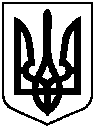 БЕРЕЗАНСЬКА МІСЬКА РАДАКИЇВСЬКОЇ ОБЛАСТІ(восьме скликання)РІШЕННЯПро передачу у приватну власність земельних ділянок громадянамВідповідно до ст. 26  Закону України «Про місцеве самоврядування в Україні», керуючись ст.41 Конституції України, ст.ст. 12, 33, 36, 40, 81, 116, 118, 120, 121, 186, 1861  Земельного кодексу України,  ст.ст. 22, 25, 26, 50, 55 Закону України  «Про землеустрій», ст.ст. 4-1 Закону України «Про державну реєстрацію речових прав на нерухоме майно та їх обтяжень» розглянувши заяви громадян міська радаВИРІШИЛА:1. Затвердити проекти землеустрою щодо відведення земельних ділянок у власність та передати земельні ділянки у приватну власність громадянам для будівництва і обслуговування житлових будинків, господарських будівель і споруд (присадибні ділянки) та для ведення особистого селянського господарства згідно із додатком 1.2. Затвердити технічні документації із землеустрою щодо встановлення (відновлення) меж та передати земельні ділянки у приватну власність громадянам для будівництва і обслуговування житлових будинків, господарських будівель і споруд (присадибні ділянки) та для ведення товарного сільськогосподарського виробництва згідно із додатком 2.3.  Внести відповідні зміни в земельно-кадастрову документацію згідно із додатками 1, 2.4. Громадяни, які одержали земельні ділянки у приватну власність, повинні використовувати їх за цільовим призначенням, дотримуючись вимог Земельного кодексу України.5. Громадянам зареєструвати право власності на земельні ділянки відповідно до вимог чинного законодавства України.6. Контроль за виконанням даного рішення покласти на постійну комісію міської ради з питань земельних відносин, будівництва, архітектури, інфраструктури та інвестицій, комунальної власності, екології, благоустрою та заступника міського голови з питань діяльності виконавчих органів Мосінзову І.О.Міський голова                                                           Володимир ТИМЧЕНКОм. Березань 24.11.2020 року№ 36-03-VІІІ                                                                                                                                                                        Додаток  1  до рішення міської ради від 24.11.2020 року  № 36-03-VІІІСписок громадян, яким затверджено проекти землеустрою щодо відведення земельних ділянок  у власність та передані  земельні ділянки у приватну власність громадянам для будівництва і обслуговування житлових будинків, господарських будівель і споруд (присадибні ділянки) та для ведення особистого селянського господарства Міський голова                                                                      Володимир  ТИМЧЕНКОДодаток  2  до рішення міської ради  від 24.11.2020 року  № 36-03-VІІІСписок громадян, яким затверджено технічні документації із землеустрою щодо встановлення (відновлення) меж та передані земельні ділянки у приватну власність громадянам для будівництва і обслуговування житлових будинків, господарських будівель і споруд (присадибні ділянки) та для ведення товарного сільськогосподарського виробництваМіський голова                                                                       Володимир  ТИМЧЕНКО              Пояснювальна записка до рішення«Про передачу у приватну власність земельних ділянок громадянам»Пояснювальна записка підготовлена відповідно до ст. 23 Регламенту Березанської міської ради.          Рішення підготовлено відповідно до Земельного кодексу України, Закону України «Про землеустрій», Закону України «Про Державний земельний кадастр», ст. 26 Закону України “Про місцеве самоврядування в Україні”, керуючись ст. 41 Конституції України, ст. ст. 4-1 Закону України «Про державну реєстрацію речових прав на нерухоме майно та їх обтяжень» на підставі звернень громадян та розробленої документації із землеустрою.Пункт 1 рішення стосовно затвердження проектів землеустрою щодо відведення земельних ділянок та передачі у власність підготовлено відповідно до ст.ст.12,22,116,118,121,122,186 Земельного кодексу України.Пункт 2 рішення стосовно затвердження технічної документації із землеустрою щодо встановлення (відновлення) меж та передачі земельних ділянок у власність громадянам підготовлено відповідно до ст.ст.12,40,89,120,121,122, 186 Земельного кодексу України, ст.55 Закону України «Про землеустрій», ст.16 Закону України «Про Державний земельний кадастр», враховуючи те, що земельні ділянки перебувають у користуванні громадян та на земельних ділянках розміщене майно, що являється власністю громадян.Заступник начальника управління -                                      Інна БОЖОК начальник відділу 	з				             	земельних питань управління містобудування, архітектури та землекористуваннявиконавчого комітетуБерезанської міської ради№ п\пПрізвище, ім’я по-батьковіАдреса проживанняАдреса земельної ділянки№Кадастровий номер земельної ділянки, яка передається  у приватну власністьПлоща земельної ділянки, гаВилучити земельну ділянку  із земель запасу міської ради не наданої у власність та користування площею, гаПередати у приватну власність для будівництва і обслуговування житлового будинку, господарських будівель і споруд (присадибна ділянка),  гаПередати у приватну власність для ведення особистого селянського господар ства, гаПлоща земельної ділянки,на яку накладаються обмеження охоронних та санітарно-захисних зон, га1Кучерявий Сергій Васильовичм. Березань, вул. Шевченків шлях, 116, кв. 32м. Березань, пров. Київський103210400000:06:015:01880,09130,09130,09132Бондар Олександр Павловичм. Київ,                   б-р Висоцького, 9,      кв. 80Баришівський район Недрянський старостинський округділянка 153220285100:14:085:00241,99591,99591,99593Іванов Артем ЮрійовичБаришівський р-н,  с. Недра, вул. Чорнобильська, 11Баришівський район Недрянський старостинський округділянка 173220285100:14:085:00251,99591,99591,99594Баліцький Андрій Сергійовичм. Березань, вул. Шевченків шлях, 112а, кв. 69м. Березань, пров. Каштановий463210400000:06:023:01650,10000,10000,10005Баліцький Андрій Сергійовичм. Березань, вул. Шевченків шлях, 112а, кв. 69м. Березань, пров. Каштановий463210400000:06:023:01660,10000,10000,10006Хатян Анатолій Петровичм. Березань, вул. Шевченків шлях, 110, кв. 20м. Березань, вул. Богдана Хмельницького363210400000:04:006:00520,02010,02010,02017Лепіска Микола Сергійовичм. Березань, вул. Зарічна, 135м. Березань, вул. Зарічна1353210400000:06:015:02220,28930,28930,28938Манастирський Володимир Івановичм. Березань, вул. Шевченків шлях, 110, кв. 15м. Березань, пров. Володимирський543210400000:07:010:01070,10000,10000,10000,00479Підобід Сергій ОлександровичБаришівський р-н,  с. Недра, вул. Чорнобильська, 55Баришівський район Недрянський старостинський округділ. 93220285100:14:085:00191,99591,99591,99590,148610Булдаков Сергій Геннадійовичм. Березань, вул. Чехова, 18, кв. 1м. Березань, вул. Світанкова118 А3210400000:02:009:00890,09940,09940,099411Булдаков Сергій Геннадійовичм. Березань, вул. Чехова, 18, кв. 1м. Березань, вул. Київськаділянка № 293210400000:05:002:00151,01861,01861,01861,018612Татарінов Владислав Олександровичм. Березань, вул. Торфяна, 11м. Березань, вул. Торфяна1 А3210400000:08:006:02820,08000,08000,080013Бугаєнко Валерій Олександровичм. Березань, вул. Шевченків шлях, 348, кв. 2м. Березань, вул. Шевченка45 А3210400000:04:004:00070,20000,20000,200014Рибалка Ірина Олексіївнам. Березань, вул. Набережна, 147м. Березань, пров. Квітневий433210400000:08:006:02860,10000,10000,100015Рибалка Ірина Олексіївнам. Березань, вул. Набережна, 147м. Березань, пров. Квітневий433210400000:08:006:02870,10500,10500,105016Пацюк Юлія Сергіївнам. Березань, вул. Героїв Небесної Сотні, 71м. Березань, вул. Героїв Небесної Сотні71/23210400000:06:023:01640,13740,13740,137417Заболотна Тетяна Олексіївнам. Київ, вул. Вишняківська, 13, кв. 234м. Березань, пров. Квітневий413210400000:08:006:02840,10000,10000,100018Заболотна Тетяна Олексіївнам. Київ, вул. Вишняківська, 13, кв. 234м. Березань, пров. Квітневий413210400000:08:006:02850,10500,10500,105019Тушинська Лідія Василівнам. Березань, вул. Сумська, 119м. Березань, вул. Поліська433210400000:08:005:05190,12910,12910,12910,00290,109320Костюк Артем ЮрійовичСумська обл., смт Ямпіль, вул. Вишнева, 10м. Березань, вул. Жовтнева1013210400000:08:005:05200,04490,04490,044921Радіоненко Анатолій Миколайовичм. Березань, вул. Гоголя, 13м. Березань, пров. Романівський17 В3210400000:07:005:02950,05000,05000,050022Радіоненко Анатолій Миколайовичм. Березань, вул. Гоголя, 13м. Березань, пров. Романівський17 Б3210400000:07:005:02960,10000,10000,100023Проценко Анатолій ІвановичБаришівський р-н,  с. Ярешки, пров. Гагаріна, 4Баришівський   р-н, с. Ярешки, пров. Гагаріна43220288801:26:015:00340,46330,46330,463324Жунь Микола МихайловичБаришівський р-н,  с. Лехнівка, бульвар Центральний, 23Баришівський   р-н, с. Лехнівка, бульвар Центральний23 А3220283001:09:079:00980,35440,35440,354425Гуменюк Тетяна ОлександрівнаБаришівський р-н,  с. Семенівка, вул. Набережна, 9м. Березань, вул. Сортова353210400000:03:007:02100,10000,10000,100026Мечетенко Олександр Сергійовичм. Березань, вул. Героїв Небесної Сотні, 24, кв. 26м. Березань, вул. Київська80-В3210400000:06:022:00630,18560,18560,18560,1856№ п\пПрізвище, ім’я, по-батьковіАдреса проживанняАдреса земельної ділянки№Кадастровий номер земельної ділянки, яка передається в приватну власністьПлоща земельної ділянки, гаПередати у приватну власність для будівництва і обслуговування житлового будинку, господарських будівель і споруд,  гаПередати у приватну власність для ведення товарного сільськогосподарського виробництва,  гаПлоща земельної ділянки,на яку накладаються обмеження охоронних зон, га1Земляк Віта ІванівнаЗгурівський р-н,     с. Вільне, вул. Шевченка, 3Баришівський район, Садівська сільська рададіл. 9033220286600:20:066:09030,47990,47990,02692Тушинська Лідія Василівнам. Березань, вул. Сумська, 119м. Березань, вул. Поліська433210400000:08:005:06480,10000,10000,01333Проценко Анатолій ІвановичБаришівський р-н, с. Ярешки, пров. Гагаріна, 4Баришівський р-н,    с. Ярешки, пров. Гагаріна43220288801:26:015:00330,25000,25004Шестопал Тетяна Григорівнам. Березань, вул. Набережна, 92м. Березань, вул. Набережна923210400000:02:003:01410,10000,1000